Сценарий праздника «Малые Олимпийские игры в детском саду» в старше - подготовительной группе.Задачи:1. Воспитывать любовь к занятиям спортом, интерес к результатам и достижениям спортсменов.2. Содействовать познавательному развитию ребенка путем формирования способностей в выполнении физических упражнений и игр.3. Способствовать формированию здорового образа жизни.Оборудование:Вступительное слово ведущей (инструктора по Ф.К.): Мы рады, мы счастливы очень!Олимпийские игры зимойБудут в русском городе Сочи!Этот город и твой, и мой!      Птицы мира, по всей планете      Разнесите добрые вести!      Пусть возьмутся за руки дети       И споют о городе песни!Звучи, наш «Олимпийский вальс»,Мы будем танцевать для Вас!1 ребёнок.Праздник спортивный гордо,Вступает в свои права,Солнцем, улыбкой доброй,Встречает его детвора.2 ребёнок.Здоровье, сила, ловкость –Вот спорта пламенный завет,Покажем нашу дружбу, смелостьОлимпиаде шлем привет!3 ребёнок.Нам смелым и сильным и ловкимСо спортом всегда по путиРебят не страшат тренировки –Пусть сердце стучится в груди.Нам смелым и сильным и ловкимБыть надо всегда впереди!4 ребёнок.Спорт – это жизнь. Это легкость движенья,Спорт вызывает у всех восхищенье,Спорт придвигает всех вверх и вперед,Бодрость, здоровье он всем предает.Все, кто активен и кто не ленится,Могут со спортом легко подружиться!Проходят по кругу, кладя свои атрибуты и выстраиваются на полукруг у центральной стены.Дети поют песню «Я люблю все виды спорта»  (садятся на стульчики)Ведущий.Во имя грядущих побед,Во славу Российского спорта,Да здравствует детская Олимпиада,Ведущая к новым рекордам!Ведущий. Наши ребята не только сильные, смелые, но и дружные, весёлые, умелые, справятся с любыми трудностями. Мы надеемся, что кто-нибудь из наших детей когда-нибудь поднимется на олимпийский пьедестал, станет олимпийским чемпионом!Что такое Олимпиада?Это честный спортивный бой!В ней участвовать - это награда!Победить же может любой!Символ Олимпиады – пять сплетённых цветных колец – обозначают дружбу между людьми всех континентов: Европы, Азии, Африки, Австралии и Америки. Также существует олимпийский флаг.Исполняется марш «Олимпийский выход»Ведущий. Чтоб олимпийские игры начать,Должны ребята клятву дать:(Дети вместе с ведущим произносят слова клятвы) .Ведущий: Кто с ветром проворным может сравниться?Дети: Мы, олимпийцы!Ведущий: Кто верит в победу, преград не боится?Дети: Мы, олимпийцы!Ведущий: Кто спортом любимой отчизны гордится?Дети: Мы, олимпийцы!Ведущий. Клянёмся быть честными,К победе стремиться,Рекордов высоких,Клянёмся добиться!Дети: Клянемся, клянемся, клянемся!Ведущий. Считать Малые Олимпийские игры открытыми!Дети проходят по кругу, садятся на стульчики.Ведущий. Нашим олимпийцам предстоят интересные испытания. И мы уверены, что они пройдут их достойно, с радостью и улыбкой.Ведущий: А теперь команды покажут нам свое спортивное мастерство.Прежде чем соревноваться,Мы скорей должны размяться.Упражнения выполняйте,За мною дружно повторяйте.Дети  выполняют упражнения музыкально - ритмической композициипод музыку «Россия чемпионка».Ведущий: Отлично. Разминка прошла успешно. Прошу выйти команды и приготовится к состязаниям.Жюри (воспитатели) подводит итог соревнования и объявляет победителя после каждого соревнования.Ведущий. Ну, команды смелые,Дружные, умелые,На площадку выходите,Силу, ловкость покажите!Команды выстраиваются на линии старта, обмениваются приветствиями (название команд, девиз, эмблема, представляет капитанов команд.Команда «Спортсмены».Наш девиз: «Спорт ребятам очень нужен,Мы со спортом крепко дружим! ».Команда «Закалённые».Наш девиз: «Солнце, воздух и вода –Наши лучшее друзья! »Ведущий. Ребята, по традиции, перед началом каждой олимпиады спортсмены зажигают олимпийский огонь. Олимпийский огонь является символом любой олимпиады! Ведущий: Заниматься все должныСпортом усиленно. Ведь стране нашей нужныСмелые и сильныеЗагадки:-Клюшкой шайбу точно бейЛюбят все игру – хоккей! Игра «Хоккей» - клюшкой провести шайбу до ориентира и обратно, передать другому. 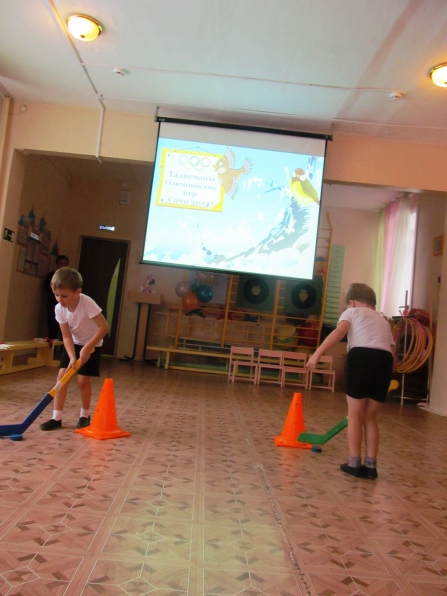 -Спорт на свете есть такой, Популярен он зимой. На полозьях ты бежишь, За соперником спешишь. Игра «Лыжи» - проехать на одной лыже вокруг ориентира. --Очень трудно быть, не спорьте, Самым метким в этом спорте. Просто мчаться по лыжнеТо под силу даже мне. Сам попробуй бегать день, А потом попасть в мишень, Лежа навзничь, из винтовки. Тут нельзя без тренировки! А мишень тебе не слон. Спорт зовётся - биатлон Игра «Биатлон» - прыжки  до корзины, взять мешочек и попасть в цель. -Эх, хорошо катаются! Зал затаил дыхание. Вид спорта называется - фигурное катаниеИгра «Фигурное катание» - скрестив руки пары пробегают между кеглями и обратно. Вопрос не лёгкий у меня, Как это называют, Когда спортсмены на саняхПо жёлобу съезжают? – бобслей, санный спортИгра «Санный спорт»- на детских санках прокатить игрушку «символ» своей команды вокруг ориентира. Ведущий: Быстро бегать – это всем привычно, С эстафетой справились отлично. Вы нас всех здесь покорили, Вы силу духа проявили! Подведение итогов Пока жюри подводит итоги Малых Олимпийских игр, ребята для вас продемонстрируют «Лыжные гонки».Ведущий. Наша Олимпиада подошла к завершению. Жюри предлагается огласить итоги. Команды выстраиваются в шеренги. Жюри подводит итоги соревнований и объявляет о закрытии Олимпиады. Команды награждаются медалями и грамотами.Звучит Гимн Олимпиады Сочи 2014». Дети строем покидают зал.